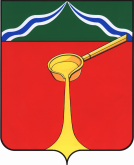 Калужская областьАдминистрация муниципального района«Город Людиново и Людиновский район»П О С Т А Н О В Л Е Н И Е « 23 »___ 08___ 2021 г.                                                                                                 № __ 996__Об утверждении проектов межевания территории земельных участков под многоквартирными жилыми домамиВ соответствии с Федеральным законом от 06.10.2003 № 131-ФЗ «Об общих принципах организации местного самоуправления в Российской Федерации», Градостроительным кодексом Российской Федерации, Уставом городского поселения «Город Людиново», с учетом протокола публичных слушаний №04 от 29.03.2021, заключения о результатах публичных слушаний от 31.03.2021, администрация муниципального района «Город Людиново и Людиновский район» ПОСТАНОВЛЯЕТ: 1. Утвердить проекты межевания территории земельных участков под многоквартирными жилыми домами, расположенных по адресу:-Калужская обл., Людиновский р-н, г. Людиново, ул. 20 лет Октября, д.75-Калужская обл., Людиновский р-н, г. Людиново, ул. Герцена, д.11-Калужская обл., Людиновский р-н, г. Людиново, ул. Гогиберидзе, д. 25 -Калужская обл., Людиновский р-н, г. Людиново, ул. К. Маркса, д. 12-Калужская обл., Людиновский р-н, г. Людиново, ул. Козлова, д. 2 -Калужская обл., Людиновский р-н, г. Людиново, ул. Козлова, д. 6а-Калужская обл., Людиновский р-н, г. Людиново, ул. Козлова, д. 12-Калужская обл., Людиновский р-н, г. Людиново, ул. Ленина, д. 8 -Калужская обл., Людиновский р-н, г. Людиново, ул. Маяковского, д. 1  -Калужская обл., Людиновский р-н, г. Людиново, ул. Маяковского, д. 11   -Калужская обл., Людиновский р-н, г. Людиново, ул. Маяковского, д. 12    -Калужская обл., Людиновский р-н, г. Людиново, ул. Маяковского, д. 15   -Калужская обл., Людиновский р-н, г. Людиново, ул. Маяковского, д. 18   -Калужская обл., Людиновский р-н, г. Людиново, ул. Маяковского, д. 27  -Калужская обл., Людиновский р-н, г. Людиново, ул. Маяковского, д. 256   -Калужская обл., Людиновский р-н, г. Людиново, ул. Маяковского, д. 270  -Калужская обл., Людиновский р-н, г. Людиново, ул. Московская, д. 1   -Калужская обл., Людиновский р-н, г. Людиново, ул. Московская, д. 13   -Калужская обл., Людиновский р-н, г. Людиново, ул. Московская, д. 19    -Калужская обл., Людиновский р-н, г. Людиново, ул. Урицкого, д. 15 -Калужская обл., Людиновский р-н, г. Людиново, ул. Щербакова, д. 3-Калужская обл., Людиновский р-н, г. Людиново, ул. Щербакова, д. 3/1 2. Проекты межевания территории, указанный в п. 1 настоящего постановления, подлежит опубликованию в порядке, установленном для официального опубликования муниципальных правовых актов, иной официальной информации, в течение семи дней со дня ее утверждения и размещению в сети «Интернет» на официальном сайте администрации муниципального района «Город Людиново и Людиновский район». 3. Контроль за исполнением настоящего постановления оставляю за собой.4. Настоящее постановление вступает в силу с момента официального опубликования.Глава администрациимуниципального района								  Д.С. Удалов